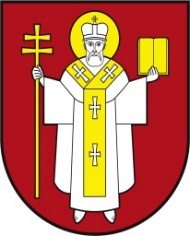 ЛУЦЬКА МІСЬКА РАДАВИКОНАВЧИЙ КОМІТЕТ ЛУЦЬКА МІСЬКА РАДАВИКОНАВЧИЙ КОМІТЕТ ЛУЦЬКА МІСЬКА РАДАВИКОНАВЧИЙ КОМІТЕТ Інформаційна карткаНадання одноразової допомоги сім’ям, у яких народилася трійня (або більше дітей)Інформаційна карткаНадання одноразової допомоги сім’ям, у яких народилася трійня (або більше дітей)02376ІК-420/11/127ІП1Орган, що надає послугуОрган, що надає послугуДепартамент соціальної політики Луцької міської радиДепартамент соціальної політики Луцької міської ради2Місце подання документів та отримання результату послугиМісце подання документів та отримання результату послугиДепартамент соціальної політики пр-т Волі, 4а, каб.110, тел. (0332) 284161, e-mail: dsp@lutskrada.gov.ua, www.social.lutsk.uaПонеділок-четвер   08.30-17.30П'ятниця                  08.30-16.15Обідня перерва       13.00-13.45Заява та документи можуть бути надіслані поштою на адресу:м. Луцьк, пр-т  Волі, 4а.Департамент соціальної політики пр-т Волі, 4а, каб.110, тел. (0332) 284161, e-mail: dsp@lutskrada.gov.ua, www.social.lutsk.uaПонеділок-четвер   08.30-17.30П'ятниця                  08.30-16.15Обідня перерва       13.00-13.45Заява та документи можуть бути надіслані поштою на адресу:м. Луцьк, пр-т  Волі, 4а.3Перелік документів, необхідних для надання послуги та вимоги до них Перелік документів, необхідних для надання послуги та вимоги до них 1.Заява одного з батьків дітей (рекомендовано формуляр 01).2.Свідоцтва про народження дітей (оригінал та копія).3.Паспорт громадянина України, документ, що підтверджує реєстрацію місця проживання (оригінал та копія).4.Довідка про відкриття поточного рахунку в уповноваженому банку.1.Заява одного з батьків дітей (рекомендовано формуляр 01).2.Свідоцтва про народження дітей (оригінал та копія).3.Паспорт громадянина України, документ, що підтверджує реєстрацію місця проживання (оригінал та копія).4.Довідка про відкриття поточного рахунку в уповноваженому банку.4Оплата Оплата БезоплатноБезоплатно5Результат послугиРезультат послуги1.Надання одноразової допомоги.2.Письмове повідомлення про відмову у наданні послуги.1.Надання одноразової допомоги.2.Письмове повідомлення про відмову у наданні послуги.6Термін виконанняТермін виконання30 днів.30 днів.7Спосіб отримання відповіді (результату)Спосіб отримання відповіді (результату)1.Зарахування коштів на особовий рахунок в установі банку.2.Поштою, або електронним листом за клопотанням суб’єкта звернення - в разі відмови в наданні послуги.1.Зарахування коштів на особовий рахунок в установі банку.2.Поштою, або електронним листом за клопотанням суб’єкта звернення - в разі відмови в наданні послуги.8Законодавчо - нормативна основаЗаконодавчо - нормативна основа1.Закон України «Про місцеве самоврядування в Україні».2.Програма соціального захисту населення Луцької міської територіальної громади на 2023-2025 роки, затверджена рішенням міської ради від 30.11.2022 № 37/54.3.Розпорядження міського голови від 30.12.202 № 365 «Про встановлення розміру соціальних виплат незахищеним верствам населення Луцької міської територіальної громади» 1.Закон України «Про місцеве самоврядування в Україні».2.Програма соціального захисту населення Луцької міської територіальної громади на 2023-2025 роки, затверджена рішенням міської ради від 30.11.2022 № 37/54.3.Розпорядження міського голови від 30.12.202 № 365 «Про встановлення розміру соціальних виплат незахищеним верствам населення Луцької міської територіальної громади» 